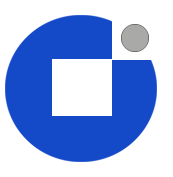 ________________________________________________________________________Temeljem čl. 28. Statuta Obrtničke komore Sisačko - moslavačke županije i Odluke Upravnog odbora Obrtničke komore Sisačko - moslavačke županije sa sjednice održane 16. rujna 2010. godine, raspisuje se N A T J E Č A Jza dodjelu stipendije kao potpore za deficitarna obrtnička zanimanja1.Obrtnička komora Sisačko - moslavačke županije u suradnji sa Sisačko - moslavačkom županijom, Ministarstvom gospodarstva, rada i poduzetništva, Gradovima: Sisak, Novska, Petrinja,  Hrvatska Kostajnica, Glina, Kutina, Općinama: Sunja, Lekenik, Popovača, Martinska Ves,Topusko i  Udruženjima obrtnika Kutina, Sisak i Petrinja,raspisuje natječaj za dodjelu  15 stipendija od 500,00 (petsto kuna) kn mjesečno za školsku godinu 2010./11. za učenike prvih razreda.2.Stipendija se dodjeljuje redovnim učenicima upisanim u 1. razred, čiji roditelji imaju prebivalište na području Sisačko-moslavačke županije u zadnje tri godine pod uvjetom da nisu korisnici drugih stipendija.3.Stipendije se dodjeljuju za sljedeća deficitarna obrtnička zanimanja po školama: Iz Obrtničke škole Sisak: zidar (4 učenika), krovopokrivač (3 učenika), soboslikar-ličilac (2 učenika)Iz Srednje škole Novska: bravar (1 učenik)Iz Srednje škole Topusko: vodoinstalater (1 učenik)Iz Srednje škole Glina: elektromehaničar (1 učenik)Iz Srednje škole Ivana Trnskoga Hrvatska Kostajnica: stolar (1 učenik)Iz Tehničke škole Kutina: elektroinstalater (1 učenik)Iz industrijsko-obrtničke škole Sisak: plinoinstalater (1 učenik)4.Prednost kod sklapanja ugovora o stipendiji imaju učenici s područja posebne državne skrbi, učenici putnici i učenici slabijeg imovinskog stanja.Prijave s potrebnom dokumentacijom treba dostaviti na adresu  Sisačko - moslavačke županije, Sisak, A. Starčevića 13 u roku od 15 dana od dana objave natječaja.5.Učenici uz prijavu na natječaj trebaju priložiti:Kopiju svjedodžbe 8. razreda, Potvrda škole o upisu Izjavu o broju članova domaćinstvaIzjavu o neprimanju stipendije iz drugih izvoraDokaz o mjestu prebivalištaDokaz o primanjima po članu obitelji u zadnja tri mjeseca Uvjerenje Porezne uprave o prihodima članova obitelji druge naraviUvjerenja Zavoda za zapošljavanje za nezaposlene članove domaćinstvaIzjavu o visini putnih troškova za mjesečnu kartu do škole.6.Pod jednakim uvjetima, prednost kod sklapanja ugovora imamu učenici s područja od posebne državne skrbi, učenici slabijeg imovinskog stanja, te učenici putnici. 7.O rezultatima natječaja kandidati će biti pismeno obaviješteni.Predsjednik Komore: